Здравствуйте, ребята.Тема урока «Клавирные полифонические сочинения И.С.Баха»Прочитайте тему на стр 28-36 учебника. В помощь вам так же прикладываю краткие конспекты на эту тему.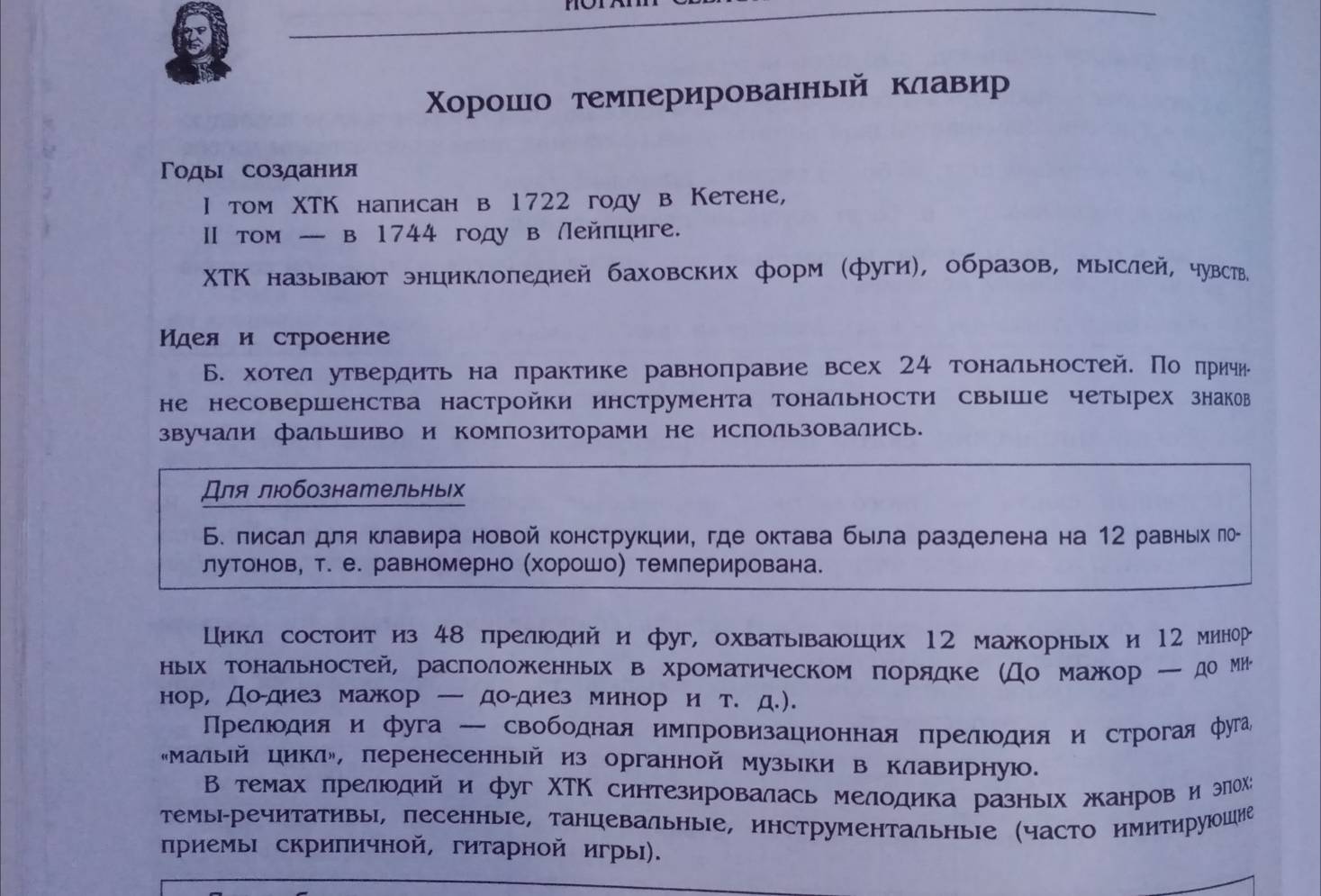 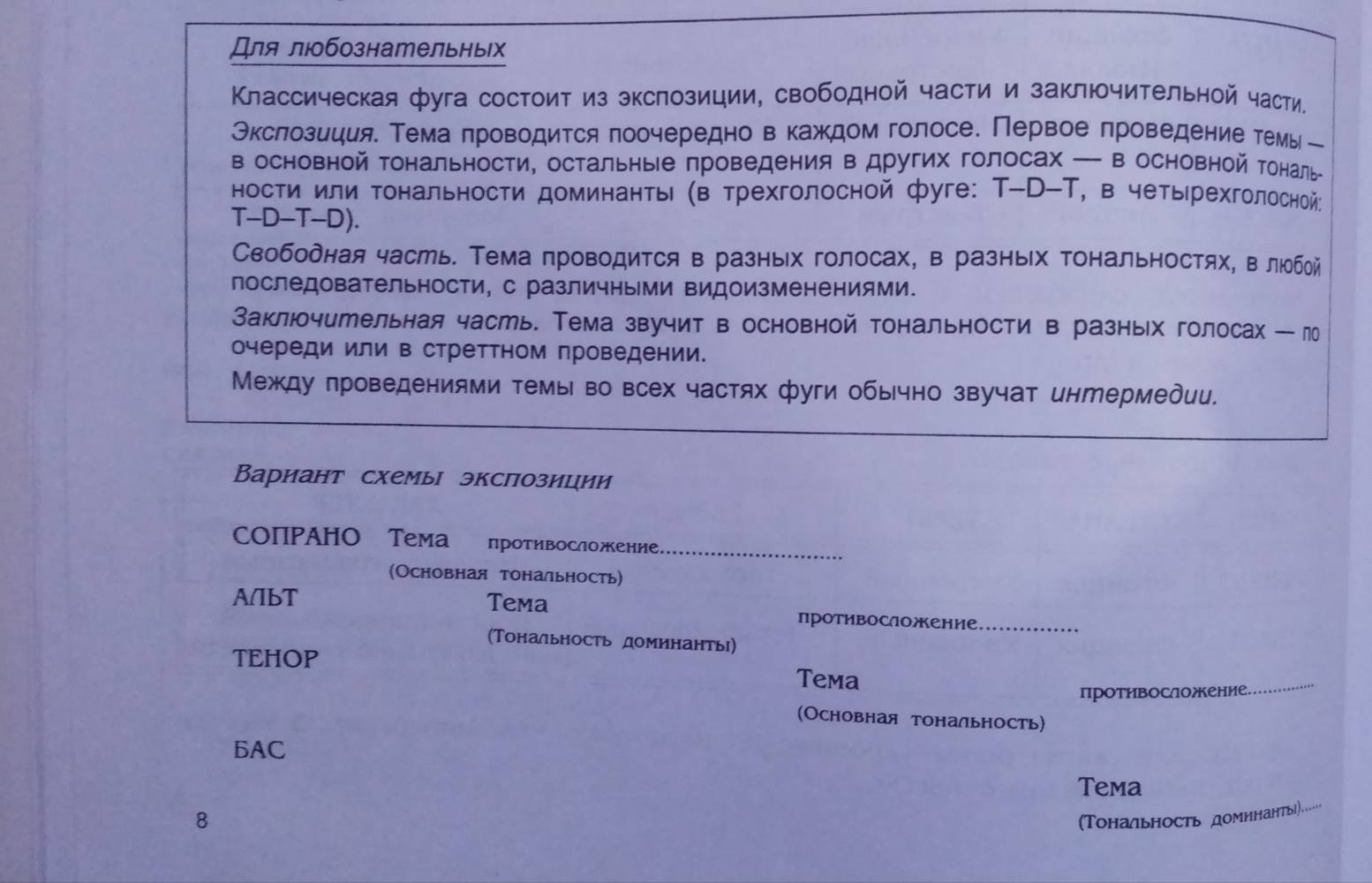 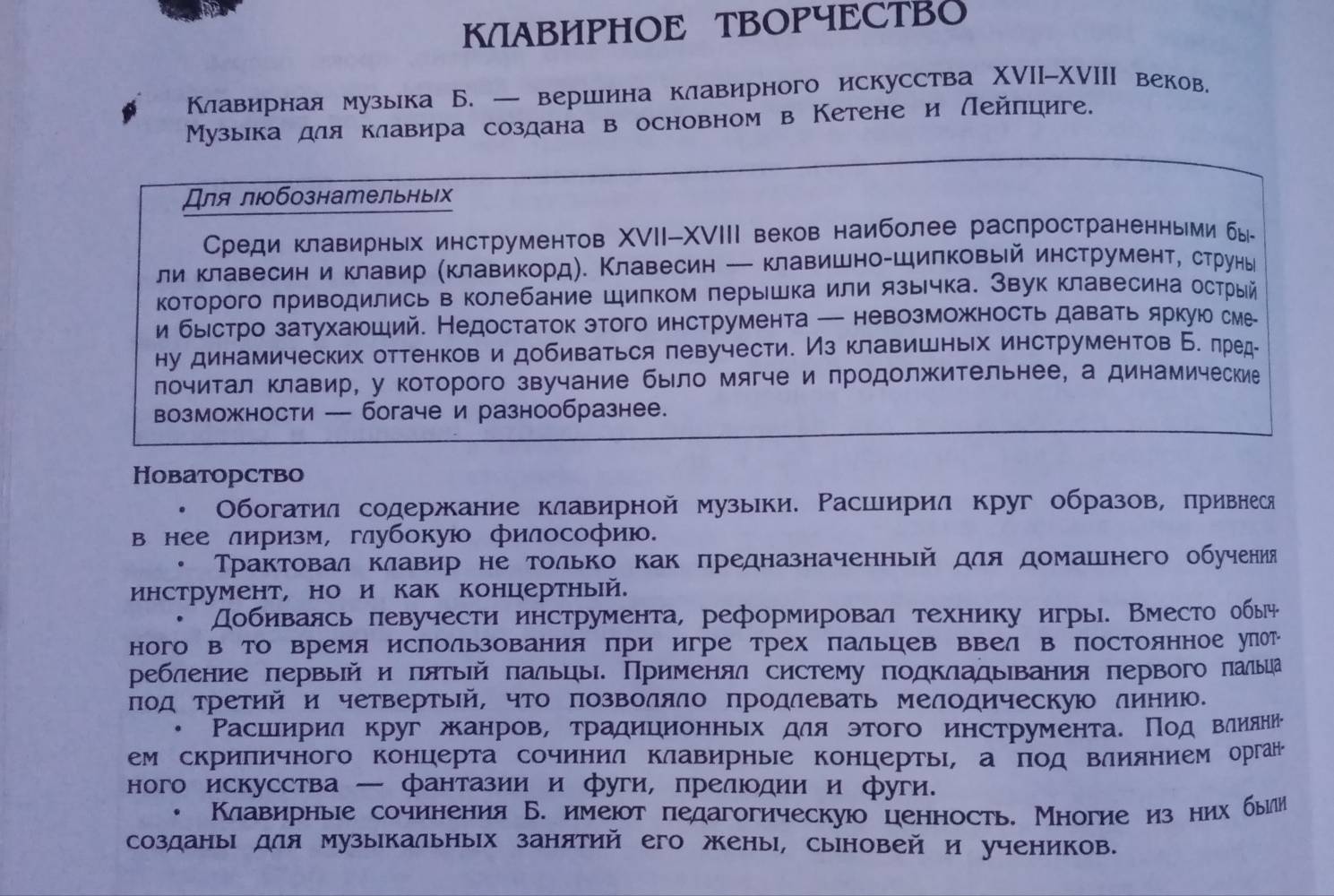 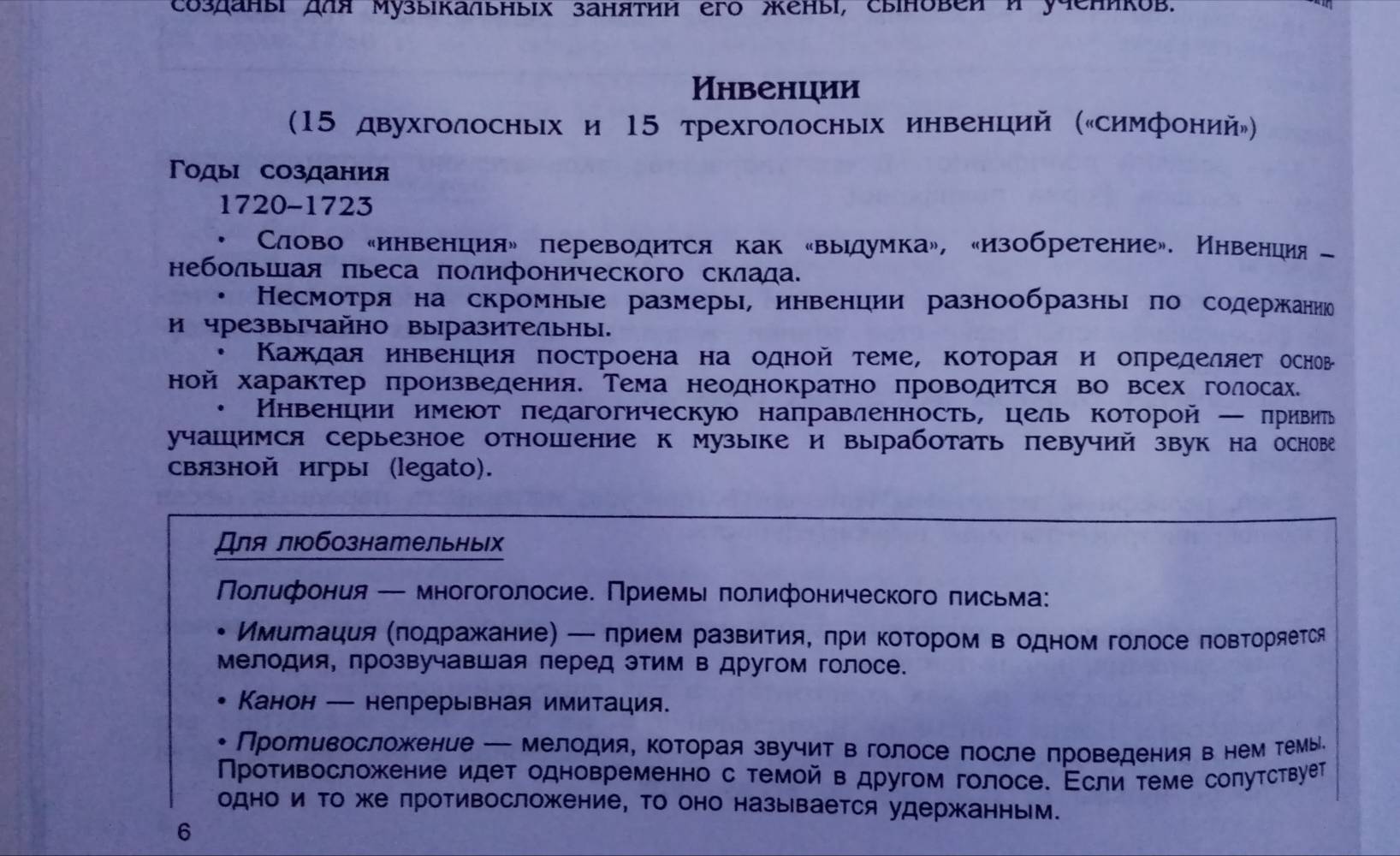 В нашей группе в вайбере будет моя аудиолекция на эту тему. Тем, кого там нет, помогут следующие фильмыhttps://youtu.be/zc1UtGj8_kgКраткий, и понятный шестиминутный фильм, в котором вы услышите звучание клавира.Всем пианистам и просто любознательным рекомендую посмотреть выпуск передачи «Партитуры не горят» канала «Культура», моего любимого музыковеда Артема Варгафтика. Потратьте 25 минут, не пожалеете!https://youtu.be/vMc2Kk5YNAkОтветьте письменно, кратко (1-2 предложения) в тетради на вопросы:В чем состояла реформа Баха в клавирном исполнительстве? Полифонический прем «имитация», что это?Что такое инвенция? Как расшифровывается ХТК? Сколько томов ХТК сочинил Бах, укажите годы? Сколько мини-циклов (прелюдия и фуга) в каждом томе, почему? В каком порядке они расположены?Удачи вам в дистанционном обучении! Надеюсь, сегодняшний урок был для вас интересным и полезным! Жду фотографии выполненных работ и любые возникающие вопросы в мессенджеры Viber (предпочтительнее),  WhatsApp по номеру 89120663911или на электронную почту по адресу: dimgala333@yandex.ru с указанием фамилии и контактного телефона.